Supplemental Figure 1: Trial sequential analysis with median control event proportion of 16%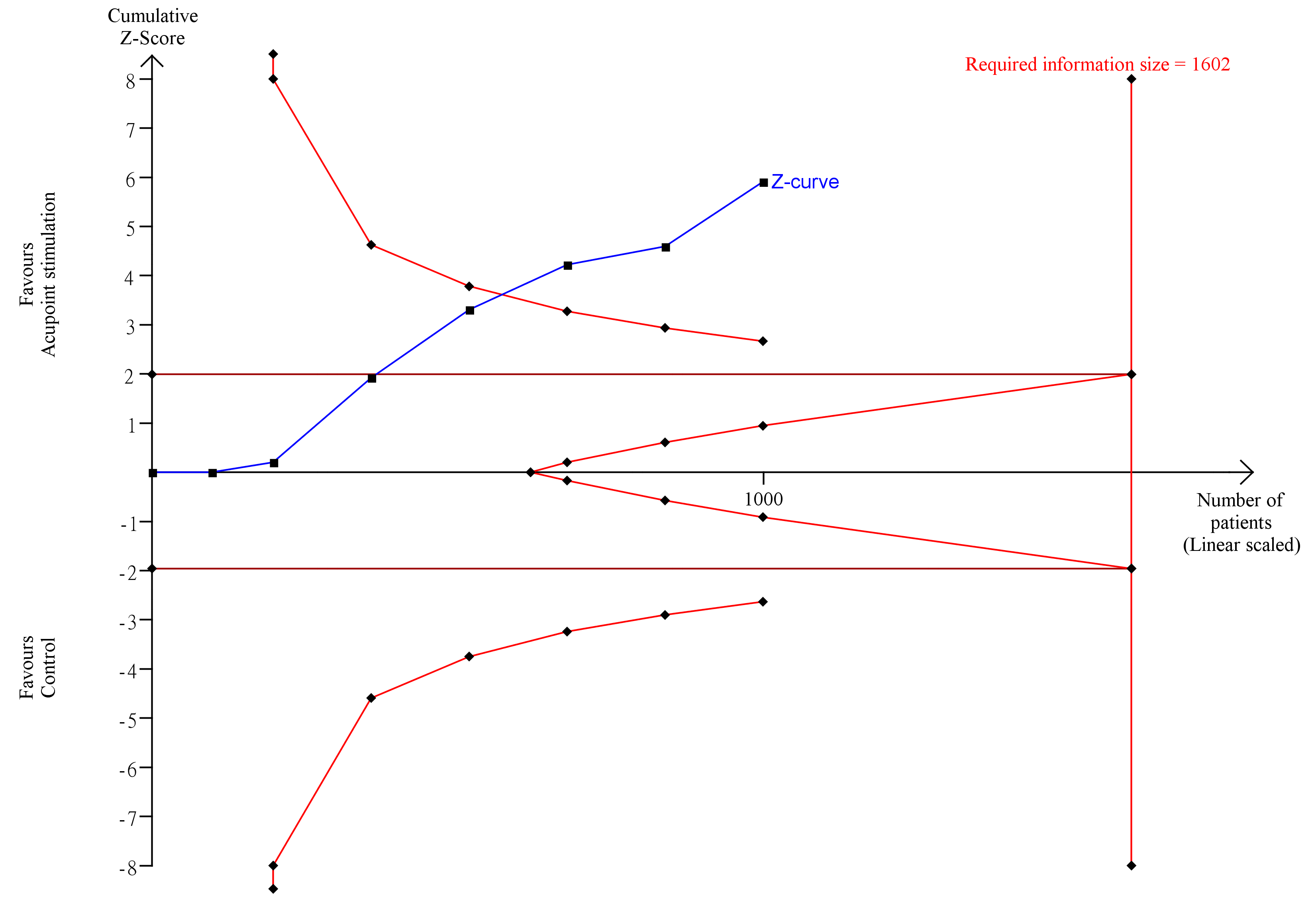 